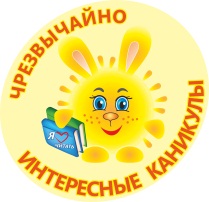 ПОЛОЖЕНИЕо проведении Городского  поэтического марафона «Читаем вместе Пушкина»Марафон проводится в рамках Летней программы «Чрезвычайно интересные каникулы»  и посвящён Пушкинскому дню России, а также юбилею произведения «Полтава» ЦЕЛЬ: Популяризация творчества великого классика Александра Сергеевича Пушкина и развитие литературных способностей детей.ОРГАНИЗАТОРЫ: библиотека-филиал № 16 МКУ «ЦБС»УЧАСТНИКИ: дети до 14 лет и семьиСРОКИ ПРОВЕДЕНИЯ:  6 июня 2023 года УСЛОВИЯ УЧАСТИЯ:В библиотеках-участницах создаётся тематическая зона, посвящённая А.С. Пушкину, в которой и будут проходить чтения.Участники-дети литературного марафона читают произведения А.С. Пушкина по своему выбору, взрослые (по желанию) могут читать отрывки из поэмы «Полтава»С разрешения участников будет осуществляться фото или видеосъёмкаПри видеосъёмке необходимо называть читаемое произведение, продолжительность  ролика не должна превышать 2 минутВсе материалы о проведении мероприятия будут публиковаться  в группе «ЧИК и друзья» Фотографии и ролики, в соответствующих альбомах группы, библиотеки будут размещать самостоятельно. Всем участникам будут высланы электронные свидетельстваПосле окончания марафона, не позднее 12 часов 7 июня, необходимо передать Л.И. Ромасько количество участников: - отдельно детей до 14 лет и взрослых, - семейТелефон для справок: 8(3513) 57-81-95. Куратор: Михайлова Юлия Валентиновна